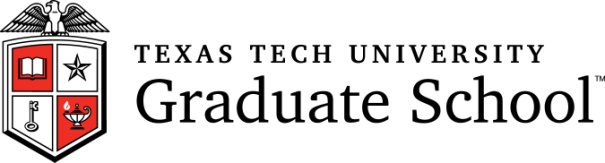 Graduate Program Review GuidelinesStaff Involved in Program ReviewPhone:  (806) 742-2781	      Fax:  (806) 742-1746Cynthia LopezUnit Coordinator x834.0916email:  cynthia.lopez@ttu.eduClifford FedlerAssociate Dean of the Graduate School x834.3964email:  clifford.fedler@ttu.eduMark SheridanVice Provost for Graduate Affairs and Dean of the Graduate School x834-5537email:   mark.sheridan@ttu.edu  ********************************IntroductionThe main objective of periodic 6-year program reviews is to provide a mechanism for maintaining and improving the quality of graduate programs at Texas Tech University.  Periodic program reviews give administrators and academic leaders important information about the size and quality of a program, the program’s future resource needs, recruitment, strengths and weaknesses, and its contribution to the strategic plan of the university.  The outcome of program reviews are used to give direction, to set goals for the future, and to ensure that general academic plans and budget decisions are based on solid information and priorities, which match closely to those of the university.  Periodic program reviews also provide a mechanism for faculty to evaluate the effectiveness, progress and status of their program.  Schedule of Graduate Academic Program Reviews         Community, Family, and Addiction Studies (formerly APS, ch’d 11/2012))Preferred Schedule for Each Program ReviewJune/July 2015:	IRIM, in conjunction with The Graduate School Unit Coordinator, collect the metric data for the academic units being reviewed and submits the raw data to the Graduate School Unit Coordinator who converts the data to charts, graphs and tables. The Graduate School Unit Coordinator also collects operating costs.July/Aug 2015:	Department Chair Orientation	The Sr. Associate Dean of the Graduate School responsible for program reviews and the Graduate School Unit Coordinator meet with the department chairs in an orientation meeting to discuss the review process.  The college Deans involved are also informed.  The Graduate School delivers self-study templates and Guidelines to the departments.  Access to the self-studies will be provided on the Graduate School SharePoint site.June/July/Aug 2015:	The department submits a list of peer institutions to the Graduate School.July/Aug 2015:	The Graduate School Unit Coordinator gathers peer institution data.Sept. 2015:	The Graduate School provides the self-study for the departments with the prior 6 year academic data (with the exception of the year just prior) and notifies the department of the availability and access to the self-studies.  Sept. 2015:	Institutional Research and Information Management (IRIM) sends the faculty and the student surveys for the academic units being reviewed.Sept-Nov 2015	The Graduate School Unit Coordinator monitors each department’s progress and may add and/or change Graduate School managed data as needed.Nov. 15, 2015:	The department submits an electronic copy of the completed self-study document to the Graduate School.Nov-Dec. 2015:	Review Committee OrientationNov-Dec 2015	The review committee members meet to begin to review the data and plan a schedule for their review. At this time, the internal review committee will designate a chair whom must be selected out of the 3 internal reviewers.Jan 2016 - April 2016:	Committees conduct reviews including bringing the external reviewers onsite, and having the department chair coordinate the rooms and meetings with the faculty, students, and full review committee as well as the tour of the facilities.  The internal committee is responsible for coordinating the schedule for the external reviewers. The external reviewers make and pay for their own travel arrangements and are reimbursed by Tech. May 1, 2016:	The review committees submit their Program Response Forms (written report).  Each external reviewer must submit an individual report.  The internal committee must submit one collective report which should include comments from the external committee member’s Program Response Forms. The external reviewer’s Program Response Forms are expected within two weeks of their trip – one copy to the Graduate School and one copy to the internal committee. The External Reviewers submit separate invoices for travel and their report to the Graduate School Unit Coordinator.March-August 2016:	The Graduate School Unit Coordinator schedules a final program review meeting (assessment meeting) with the Provost, Vice President for Research, the Dean of the Graduate School, the Associate Dean of the Graduate School responsible for program reviews, the Graduate School Unit Coordinator, the Dean of the College of the academic unit being reviewed, the Chair of the academic unit being reviewed, and the internal review committee members.March-August 2016:	The College Dean and Department Chair of the academic unit being reviewed will submit a response report to the Vice Provost for Graduate Affairs and Dean of the Graduate School (two weeks after meeting with the Provost) who signs off or obtains further corrections. The final response will be signed off by the Vice Provost for Graduate Affairs and Dean of the Graduate School and uploaded into the THECB program review system along with the summary of the self-study and the reviewers reports. This report outlines what actions they plan to take in the coming year and what actions they plan to take in the following 5 years.  ********************************Graduate Program Review ProcessNotification of Department Review:  During the summer of the academic year for which the academic unit is to be reviewed, the Graduate School Sr. Associate Dean meets with the Chairs of the academic units in a group orientation meeting to explain the review process and establish a timetable.  The Chairs are told of the sections of the self-study their department is responsible for completing in a ‘Sharepoint Template’ so they and their staff can begin work on those components of the review.  The program review Guidelines are also given to the Chairs at this meeting.The Chairs are asked to create a list of approximately five peer institutions, which will be used as benchmark institutions in the review process, which should come from the university list of peer institutions found in Appendix A of the Guidelines.  Gathering Preliminary Information:  The Graduate School staff assists the academic unit in the preparation of a self-study document by gathering necessary data on the academic unit.  Internal information is gathered from Institutional Research and Information Management (IRIM), the office of Administration and Finance Information Systems Management (AFISM), and Graduate School records (scholarship & fellowships).  The Department specific information on the areas is collected during the summer prior to the academic year and during early fall of the academic year for which the unit is to be reviewed.Peer Institution Information (see Appendix A):  The Graduate School staff also gathers information from the peer institutions that are recommended by the unit being reviewed on the areas shown below and include that information in the self-study.  The Chairperson of the academic unit may obtain more peer institution information if desired.  Requests for additional peer institution information must reach the graduate school prior to sending out the initial requests for information.  Number and type of degrees awardedEnrollment figures at all levelsThe number tenured, tenure-track and teaching assistants External and internal grants and contracts awardedSurveys:  The Graduate School commissions’ studies to be anonymously administered by IRIM to the graduate students and faculty base.  The questions on the surveys include open-ended questions to maximize the information that can be gained from the input received through this means. (see Appendix B for an example)Preparation of the ‘Program Self-Study’:  The Department Chairperson of the academic unit being reviewed is ultimately responsible for the content, accuracy, and completeness of the self-study.  The Chairperson may designate another faculty member or a team of faculty members to carry out the self-study compilation, but should be continually and actively involved in overseeing the preparation of the self-study.  All faculty members should be involved in the preparation of the self-study.  The participation of enrolled students, alumni and professional staff is highly encouraged.  The self-study should be evaluative rather than simply descriptive.  It should be more than just a collection of data, but a document of academic judgment about the program(s), students, curriculum, resources, and future directions of the academic unit.  The self-study should not be a document that describes a budget request, but one that describes administrative information of the unit’s strengths, areas to strengthen, plans, and goals.  Note that a self-serving document, in some measure, loses credibility.  There are a number of self-studies available for review on the Graduate School web site.  The format of the self-study document is shown below:  Program Self-Study’ FormatDepartment Chairperson or their designee compiles the self-study. It is prepared in Word format and in separate chapters.  When the self-study is finished, the Department Chair notifies the Graduate School Unit Coordinator.I.	Program Overview – A one to two-page summary of department’s vision and goals.	DEPARTMENT WRITES NARRATIVEII.	Graduate Curricula and Degree ProgramsScope of programs within the department  	 DEPARTMENT WRITES NARRATIVEB.   Number and types of degrees awarded Degrees Awarded – Academic Year (chart & table) Comparison of Degrees Awarded – FY Year (Peer info table)Low Performing ProgramsDEPARTMENT WRITES NARRATIVED.   Undergraduate and Graduate semester credit hours -     Department Semester Credit Hours – Academic Year (chart & table)-     SCH compared to Budget - Academic Year (chart & table)Number of majors in the department Enrollment  by Level – Fall Data (chart & table)Comparison of Enrollment – Fall Data (Peer info table)Enrollment Growth for Review Period (table)   Course offerings and their enrollments over the past six years (enrollment trends by course)Course Enrollments by Academic Year (table) Courses cross listed (TANDEM) (table) DEPARTMENT COMPLETES (UG and Grad – need syllabus in appendix J, for both UG and Grad individual courses)III.	FacultyNumber, rank and demographics of the faculty (tenured and tenure track), GPTI’s and TA’s	-     Teaching Resources (chart and table)-     Tenured and Tenure-Track by Rank - Fall Data (chart and table)   -     Comparison of Full-time Faculty (Peer info table)List of Faculty Members (table)	      DEPARTMENT COMPLETESSummary of the number of refereed publications and creative activities (table)                    DEPARTMENT COMPLETESResponsibilities and leadership in professional societies 		- Professional Leadership (table) DEPARTMENT COMPLETES		- Student Committee Service (table) DEPARTMENT COMPLETESAssess average faculty productivity for Fall semesters only (use discipline appropriate criteria to determine)-  Faculty Workload (table) -  College SCH/FTE – Fall Data (chart & table)-  Department SCH/FTE – Fall Data (chart & table) IV.	Graduate StudentsDemographics of applicants and enrolled studentsGraduate Student Summary by Category – AY (chart and table)Graduate Applicants by Region – Fall Data (chart and table)Demographics of Enrolled Graduate Students - Fall Data (table)Percent of Apply to Admit by Level- Fall Data (graph & table)Percent of Admit to Enroll by Level- Fall Data ( graph & table)GPA of new studentsNew Graduate Students GPA by Level – Fall Data (chart and table)Time to Degree in Years (chart and table)Provide a breakdown of how many enrolled graduate students are RA’s, TA’s, GA’s or GPTI’s (table)DEPARTMENT COMPLETESNumber of students who have received fellowships, scholarships and other awards - fellowships awarded (table)Graduate School Scholarships and FellowshipsNational, University, Departmental and Local Scholarships and Fellowships DEPARTMENT COMPLETESInitial position and place of employment of graduates over the past 6 years (table)DEPARTMENT COMPLETES (R# for identification)Percentage (%) of full time students receiving financial support DEPARTMENT WRITESH.    Graduate Student Publications and Creative Activities (table) – number of discipline-related refereed papers/publication, juried creative/performance accomplishments, book chapters, books, and external presentations per year per student.  (Note: this may overlap with faculty publications.)        DEPARTMENT COMPLETES I.   Programs for mentoring and professional preparation of graduate students. DEPARTMENT WRITES NARRATIVE	J.   Department efforts to retain students and graduation rates                   DEPARTMENT WRITES NARRATIVEPercentage of Full-Time and Part Time students per year by level – Fall data  DEPARTMENT WRITES NARRATIVEV.	Department Department operating expenses  	-     Department Operating Cost - Academic Year (chart & table)		-     Department Operating Cost as a Fraction of Employees - (table)  			DEPARTMENT COMPLETESSummary of Proposals (Submitted)Summary of Number of Proposals Written (table)DEPARTMENT COMPLETESSummary of Number of Proposals Accepted (table)DEPARTMENT COMPLETESExternal Research Summary of Faculty Awards (table)Research Expenditures (chart)Peer Institution Info (table)DEPARTMENT COMPLETESInternal FundingSource of Internal Funds (TTU) - (table)                      DEPARTMENT COMPLETESScholarships and Endowments (table)        DEPARTMENT WRITES NARRATIVE AND COMPLETESDepartmental resources for research and teaching (i.e. classroom space, lab facilities) - (table)HEAF expenditures (table)         DEPARTMENT COMPLETESExternal Program Accreditation – Name of body and date of last program accreditation review including description of body and accreditation specifics.         DEPARTMENT NARRATIVE Centers or InstitutesDEPARTMENT WRITES NARRATIVEVI.	Conclusions – a one- to two-page summary of the observed deficiencies and needs identified by your review.  Highlight areas of greatest need and areas of significant contributions.DEPARTMENT WRITES NARRATIVEVII.	Appendices – should include, but not be limited to, the following:	Table of ContentsA.  Strategic plan- Attachment from Strategic Planning websiteDEPARTMENT PROVIDESCurriculum Map (table)       DEPARTMENT COMPLETES18 Characteristics DEPARTMENT PROVIDES COPYGraduate Course Offerings (table)       DEPARTMENT COMPLETESGraduate Student Handbook      DEPARTMENT WRITES/SUPPLIES COPYGraduate Student Association(s) – Description and InformationDEPARTMENT WRITES NARRATIVEGraduate Faculty 6-Year Resumes (obtained from digital measures)
DEPARTMENT DIGITAL MEASURESGRE Revised General Test ScoresUnit Assessment Report from TRACDATDEPARTMENT PROVIDES Courses cross listed (TANDEM)  DEPARTMENT PROVIDESVIII.	Surveys – Faculty and Student SurveysAll data provided by the Graduate School in the self-study needs to be discussed with respect to the program or programs reviewed.  A sample can be found in Appendix B.In addition to the data provided as listed above, some place within the self-study the following items should be addressed (where applicable):ADDITIONAL DATA THAT SHOULD BE INCLUDED: (as applicable)       Overall:What are the objectives of the program(s) under review?Students:What basic guidelines are graduate students provided regarding the courses allowed for their program, and how many courses in their program are allowed to be taken outside the home department?  What are the degree requirements?How many hours of courses are required for each program?  What is the approximate time frame from start to finish (expected and actual) for the master and doctorate students to complete the program?  Is there a way to reduce the time to completion without reducing the quality of the program?Are sufficient numbers of graduate level courses provided on a regular schedule for each program offered for your student population?  Are there too many or not enough?What procedures exist to periodically review graduate course offerings and course content, and to review the teaching performance in those courses?Describe student recruitment, review of applicants, decisions on admittance of applicants, and how various financial assistance are awarded to both new and continuing students.What are the reasons graduate students leave the program prior to completion of their degree?How effective are the masters and doctorate recipients in publishing their thesis or dissertation?Are graduate students admitted into the program(s) if they are not receiving any assistantship?  If not, please provide the policy for this process and the reasoning for the policy.Explain how students are allowed and encouraged to take classes from other departments.Department:What procedures or policies exist with regards to faculty supervision of graduate students (advising), committee obligations, and interdisciplinary teaching activities?How are students involved in the governance and administration of the program(s)?What is the maximum number of students allowed in each graduate class and explain why you had such a maximum.What mission and goals exist and how do they accord with those of the college and the university?  What challenges would the program face in maintaining or becoming a highly ranked program?Selection of Review Committee Members:  The overall review team consists of three internal (TTU faculty) and at least two external reviewers.  The three-member internal review committee selection will be made/approved by the Graduate Sr. Associate Dean and may include names suggested by the dean of the college or the Graduate School Dean. Graduate faculty members will be invited to serve as committee review members as early as the fall semester of the academic year for which the academic unit will be reviewed.  The number of external reviewer(s) will depend on the subject content of the program(s) reviewed and their respective sub-programs.  External reviewers will be chosen from the list identified by the department in conjunction with the peer institutions shown in Appendix A of the Guidelines by the Graduate Associate Dean by contacting those universities.Submission of ‘Program Self-Study’:  The self-study should be completed on a Graduate School Sharepoint no later than November 15th of the academic year for which the academic unit is being reviewed.  The Graduate Sr. Associate Dean reviews the self-study document for content, completeness and accuracy, and requests the department to make revisions, if necessary.  The Graduate School Unit Coordinator then sends the access information to the chair, the dean, and the committee.The Review Process:  The Graduate Sr. Associate Dean and the Graduate Unit Coordinator hold an Orientation Meeting with all the Review Committee members.  At this meeting, a committee chair is elected, and instructions and advice on the review process are given.  The review committee schedules the entire on-site review process directly with the department chair, and coordinates all the arrangements with the external reviewer(s).  Within 2-3 weeks after the on-site review, the review committee submits its Program Response Form electronically to the Graduate School (ensuring that the external reviewers have submitted their reports so their comments are incorporated into the overall report).  The external reviewers must also submit their Program Response Forms electronically to the Graduate School.  Assessment of Report Meeting:  The meeting is usually scheduled for the later portion of the Spring semester but may occur during the summer.  Attendance at this meeting consists of the academic Chair, the Dean of the college, the Dean of the Graduate School, the Sr. Associate Dean of the Graduate School, the GS Unit Coordinator, the Provost, a representative from the Office of the Vice-President of Research, the internal review committee, and any other appropriate faculty/staff.  At this meeting, the internal review committee chairperson provides a summary of the report followed by a response from the department chair. After a brief statement by the dean of the college, the Vice President of Research office, and the Graduate School Dean, the Provost makes the closing remarks.  A discussion may follow as time permits. The time allotted for the meeting is approximately 1 hour.Action of the Chair/Dean:  After the assessment meeting, the college Dean and department Chair submit a report outlining the action items to be taken based on the outcome of the review including a time-table of these intended actions (those that will occur in the following year and those that will occur within the next 5 years).  This report should include specific action items to address the issues of concern found by the review committee. The report must be signed by both the Chair and the college Dean, and should be submitted to the Sr. Associate Dean of the Graduate School no later than 2 weeks after the Assessment of Report meeting with the Provost.  The Sr. Associate Dean of the Graduate School will secure the signature of the Vice Provost for Graduate Affairs & Dean of the Graduate School and then forward along with the reviewer reports to THECB (The Higher Education Coordinating Board).Follow Up:  Approximately one year after the completion of the review of the program(s), the Department chair (or program director) provides the Graduate School with a report on changes based on action items made in response to the committee Program Response Forms, and any other items of importance.  ********************************Task of the Reviewers(Based on the Program Self-Study compiled by the department)Assessment:  The task of the reviewers is to formulate objective judgments of the quality and effectiveness of graduate programs, and to determine where the program fits in the discipline regionally, nationally, and/or internationally.  This evaluation is concerned primarily with the quality of education actually achieved by students and includes, but is not restricted to:The overall quality and direction of the program.An assessment of the quality of faculty in relationship to the students.The existence of policies and practices in support of students.Curriculum offerings and program options.The adequacy of staff support, physical facilities, library resources, equipment, research facilities and program budget.Comparison of the activities as they relate to the department/college strategic plan.The review committee is encouraged to focus attention on questions regarding the relationship of programs to the goals of the university.  The task of the reviewers is to recognize those features of the program that merit special commendation, and to make recommendations where there is room for improvement/enhancement.  Reviewers should formulate their evaluations not only from the self-study document, but also from interviews with the unit chairperson, faculty members, and students.  The interviews should be done separately.The Program Response Form (Appendix C):  The findings and recommendations of the committee are recorded and reported on the Program Response Form which is provided by the Graduate School Program Review Unit Coordinator.  The form covers the categories listed on the next page as A-F, and should include overall observations, reputation, strengths/recommendations, deficiencies/recommendations, and value of the program to the mission of the university.  Specific recommendations should be made regarding what is needed to strengthen programs that have deficiencies, or perhaps what is needed to lift an outstanding program to the top of its discipline.  Specific recommendations should also be made for each program that do not require additional resources.  Examples of past forms can be provided to the committee chair upon request.Guidelines for ReviewersDuring the review of each academic unit, reviewers are encouraged to evaluate the academic unit with respect to the areas shown below.  Reviewers are to give a rating for each area so should keep that in consideration while reviewing each area.  Reviewers should not feel confined to the areas specified and can examine and comment on other areas that they deem important to the review process. Academic Unit Description and Strategic Plan Reviewers should examine the mission and organization of the academic unit, paying special attention to program planning, vision, and program size and compare this to their current strategic plan.  Program Curriculum Factors that should be considered are:  degree requirements, course offerings and frequency, areas of specialization, nature and type of qualifying exams.  Reviewers should determine if the program is compatible with similar programs in peer institutions.   Faculty Productivity Factors that should be considered are:  faculty profile, faculty scholarship and teaching awards, faculty teaching load, total faculty workload, and faculty service.Students and Graduates Factors that should be considered are:  student profile, student recruitment, student retention, program applicant pool, placement of graduates, career success of former students, student productivity, teaching/research assistant preparation, and support, and whether the program is at capacity and if so, why.Facilities and Resources Determine if existing space, library resources, information technology, and support staff are adequate to support the program.Overall Ranking  Reviewers provide and overall summary of the review including sequence of events, interviews and tours that occurred, etc., and overall impressionExamples of Criteria for Assessment of Academic ProgramsExcellence of teachingQuality and quantity of research and scholarly activityEffective organization and operation of the department and use of staff and facilitiesAppropriateness and completeness of offeringsRatio of degree production, considering staff and enrollmentQuality of students (background and performance)Effectiveness of academic counseling and guidance programStudent-faculty communication in generalFaculty and student supportLibrary and research supportAdequacy of facilities and equipmentDefinition, understanding, and acceptance of program goalsStudent and faculty awareness of degree requirementsWillingness to collaborate in interdisciplinary academic programsQuality of supporting programsQuality of graduatesPost degree performance of graduatesHow is distance education being incorporated into their program(s)Are there a large number of dual-listed courses with undergraduate coursesHave a significant number of junior faculty left during this time periodAre a large number of courses taught with less than 10 students per semesterDoes the survey from students show critical gaps in the program or it operationLack of facilities do conduct the researchAre the faculty serving on committees outside of their department and collegeAPPENDIX A: PEER INSTITUTIONSTTU Peer Institutions (alpha order – verified 2013)Arizona State UniversityAuburn UniversityClemson UniversityFlorida State UniversityGeorgia Institute of TechnologyIndiana University – BloomingtonIowa State UniversityKansas State UniversityLouisiana State University – Baton RougeMichigan State UniversityMississippi State UniversityNorth Carolina State UniversityOhio State University – ColumbusOklahoma State University – StillwaterOregon State UniversityPennsylvania State University – University ParkPurdue University – West LafayetteRutgers University – New BrunswickTexas A&M UniversityUniversity of Alabama – TuscaloosaUniversity of ArizonaUniversity of Arkansas – FayettevilleUniversity of California – BerkeleyUniversity of California – Los AngelesUniversity of Colorado at BoulderUniversity of Connecticut – StorrsUniversity of FloridaUniversity of GeorgiaUniversity of Illinois – Urbana-ChampaignUniversity of IowaUniversity of Kansas – LawrenceUniversity of KentuckyUniversity of LouisvilleUniversity of Maryland – College ParkUniversity of Massachusetts – AmherstUniversity of MichiganUniversity of MinnesotaUniversity of Mississippi – OxfordUniversity of Missouri – ColumbiaUniversity of Nebraska – LincolnUniversity of North Carolina – Chapel HillUniversity of Oklahoma – NormanUniversity of OregonUniversity of PittsburghUniversity of Rhode IslandUniversity of South Carolina – ColumbiaUniversity of South FloridaUniversity of Tennessee – KnoxvilleUniversity of Texas – AustinUniversity of VirginiaUniversity of WashingtonUniversity of Wisconsin – MadisonVirginia Polytechnic Institute and State UniversityWashington State UniversityWest Virginia UniversityAPPENDIX B:SURVEYS, FACULTY AND STUDENT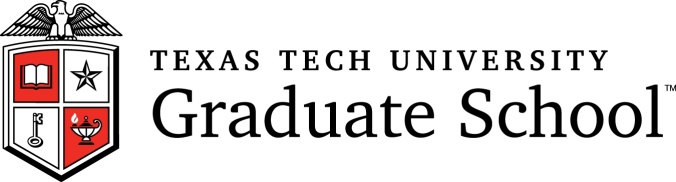 Graduate Program Reviews2015-2016FACULTY AND STUDENT SURVEY RESULTSCollege: Department: Conducted by: Institutional Research and Information ServicesAPPENDIX C:Program Response FormGraduate Program ReviewTexas Tech UniversityProgram Reviewed:  Onsite Review Dates: Name of ReviewersInternal:Please include name, title, and DepartmentExternal:Please include name, title, and DepartmentAcademic Unit Description and Strategic PlanPlease evaluate the following by marking an X in one of the blanks for each item:Vision, Mission and Goals___ Excellent     ___ Very Good     ___ Good     ___ Needs Improvement Strategic Plan___ Excellent     ___ Very Good     ___ Good     ___ Needs ImprovementPlease comment on the positive components and suggested areas of improvement. Program CurriculumPlease evaluate the following:Alignment of program with stated program and institutional goals and purposes___ Excellent     ___ Very Good     ___ Good     ___ Needs ImprovementCurriculum development coordination and delivery___ Excellent     ___ Very Good     ___ Good     ___ Needs ImprovementProgram learning outcomes assessment___ Excellent     ___ Very Good     ___ Good     ___ Needs ImprovementProgram curriculum compared to peer programs___ Excellent     ___ Very Good     ___ Good     ___ Needs ImprovementPlease evaluate the following by marking an X in one of the blanks for each item:Faculty ProductivityPlease evaluate the following by marking an X in one of the blanks for each item:Qualifications___ Excellent     ___ Very Good     ___ Good     ___ Needs ImprovementPublications___ Excellent     ___ Very Good     ___ Good     ___ Needs ImprovementTeaching Load___ Excellent     ___ Very Good     ___ Good     ___ Needs ImprovementExternal Grants___ Excellent     ___ Very Good     ___ Good     ___ Needs ImprovementTeaching Evaluations___ Excellent     ___ Very Good     ___ Good     ___ Needs ImprovementProfessional Service___ Excellent     ___ Very Good     ___ Good     ___ Needs ImprovementCommunity Service___ Excellent     ___ Very Good     ___ Good     ___ Needs ImprovementPlease comment on the positive components and suggested areas of improvement. Students and GraduatesPlease evaluate the following by marking an X in one of the blanks for each item:Time to degree___ Excellent     ___ Very Good     ___ Good     ___ Needs ImprovementRetention___ Excellent     ___ Very Good     ___ Good     ___ Needs ImprovementGraduate rates___ Excellent     ___ Very Good     ___ Good     ___ Needs ImprovementEnrollment___ Excellent     ___ Very Good     ___ Good     ___ Needs ImprovementDemographics___ Excellent     ___ Very Good     ___ Good     ___ Needs ImprovementNumber of degrees conferred annually___ Excellent     ___ Very Good     ___ Good     ___ Needs ImprovementSupport Services___ Excellent     ___ Very Good     ___ Good     ___ Needs ImprovementJob Placement___ Excellent     ___ Very Good     ___ Good     ___ Needs ImprovementStudent/ Faculty Ratio___ Excellent     ___ Very Good     ___ Good     ___ Needs ImprovementPlease comment on the positive components and suggested areas of improvement Facilities and ResourcesPlease evaluate the following by marking an X in one of the blanks for each item:Facilities___ Excellent     ___ Very Good     ___ Good     ___ Needs ImprovementFacility Support Resources___ Excellent     ___ Very Good     ___ Good     ___ Needs ImprovementFinancial Resources___ Excellent     ___ Very Good     ___ Good     ___ Needs ImprovementStaff Resources___ Excellent     ___ Very Good     ___ Good     ___ Needs ImprovementPlease comment on the positive components and suggested areas of improvement Overall Ranking
Please provide summative conclusions based on the overall review.Please provide summative recommendations based on the overall review. MastersDoctoralCIPCERTsPrograms within departments to be reviewed 2015-2016 Series 1Programs within departments to be reviewed 2015-2016 Series 1Programs within departments to be reviewed 2015-2016 Series 1Programs within departments to be reviewed 2015-2016 Series 1Programs within departments to be reviewed 2015-2016 Series 1Plant and Soil ScienceHorticultural ScienceMS1110300CERTPlant & Soil Science (Agronomy)MSPhD1110200Plant Protection (was Entomology)MS26070200Fibers and BipolymersCERTCrop ProtectionCERTSoil ManagementCERT*Plant & Soil Science (Crop Science) and Soil Science were phased out as of 2013-2014*Plant & Soil Science (Crop Science) and Soil Science were phased out as of 2013-2014*Plant & Soil Science (Crop Science) and Soil Science were phased out as of 2013-2014*Plant & Soil Science (Crop Science) and Soil Science were phased out as of 2013-2014Classical and Modern Languages and LiteraturesClassical and Modern Languages and LiteraturesClassical and Modern Languages and LiteraturesClassical and Modern Languages and LiteraturesRomance Languages (French 150 Hr)MA16090000Language and Cultures (formally Applied Linguistics-changed Spr 2015)MA16010500German 150 HrMA16050100Romance Languages-SpanishMA16090000SpanishPhD16090500Classics 150 HrMA16120000Teaching English in International ContextsCERTGeosciencesGeosciencesMSPhD40060100Atmospheric ScienceMS40040100GeographyMS45070100Geographic Information Science and TechnologyCERTMathematics and StatisticsMathematicsMA/MSPhD27010100StatisticsMS27050100MathematicsCERTPetroleum EngineeringPetroleum EngineeringPetroleum EngineeringPetroleum EngineeringPetroleum EngineeringPetroleum Engineering 150 HrMSPhD14250100CERTVisual and Performing Arts – ArtVisual and Performing Arts – ArtArtMFA50070100Art EducationMAE13130200Fine Arts - ArtPhD50010100Art History50070300Art History, Criticism, and TheoryCERTBusiness AdministrationGeneral Business MBA52020100Business AdministrationMSPhD52020100Accounting 150 HrMSA52030100Health Care ChangeCERTManagement Information System 150 HrMS11040100Authentic Leadership and Entrepreneurship for the Family BusinessCERTHealth Care Facilities DesignCERTLeadershipCERTPrograms within departments to be reviewed 2016-2017 Series 2Programs within departments to be reviewed 2016-2017 Series 2Programs within departments to be reviewed 2016-2017 Series 2Programs within departments to be reviewed 2016-2017 Series 2Programs within departments to be reviewed 2016-2017 Series 2Education-Curriculum & InstructionEducation-Curriculum & InstructionBilingual EducationMEd13020100Curriculum and InstructionMEdPhD13030100Elementary EducationMEd13120200Secondary EducationMEd13120500Language/Literacy EducationMEd13131500Master Mentor TeacherCERTMultidisciplinary ScienceMSEducation-Educational Psychology & LeadershipEducation-Educational Psychology & LeadershipEducation-Educational Psychology & LeadershipEducation-Educational Psychology & LeadershipEducational LeadershipMEdEdD13040100Instructional Technology (removed Distance Educ designation 4/2/15)MEdEdD13050100Higher Education/ResearchMEdEdD/PhD13060100Special EducationMEdEdD13100100Counselor EducationMEdPhD13110100Education PsychologyMEdPhD42280600Dual Sensory ImpairmentCERTMental Health CounselingCERTAutismCERTApplied Behavior AnalysisCERTSpecial Education TransitionCERTCollege Student CounselingCERTDevelopment LiteracyCERTMultidisciplinary ScienceCERTSensory Impairment and Autism Spectrum DisordersCERTTeacher LeadershipCERTHigher Education AdministrationCERTElectrical and Computer EngineeringElectrical and Computer EngineeringElectrical and Computer EngineeringElectrical Engineering 150 Hr.MSEEPhD14100100Mass Communications (College)Mass Communications (College)Mass CommunicationsMAPhD9010200Communication Studies (moved from 2015-2016)Communication StudiesMA23130400PsychologyPsychology (sent termination letter to GS Dean on 6/24/2015)MA42010100Clinical PsychologyPhD42280100Counseling PsychologyMAPhD42280300General Experimental Psychology 150 HrMAPhD42270400PhilosophyPhilosophyMA38010100EthicsCERTPrograms within departments to be reviewed 2017-2018 Series 3Programs within departments to be reviewed 2017-2018 Series 3Programs within departments to be reviewed 2017-2018 Series 3Programs within departments to be reviewed 2017-2018 Series 3Programs within departments to be reviewed 2017-2018 Series 3Agricultural Education and CommunicationsAgricultural Education and CommunicationsAgricultural Education and CommunicationsAgricultural EducationMSEdD13130100Agricultural LeadershipCERTAgricultural CommunicationMS1080200Animal ScienceAnimal ScienceMSPhD1090100Food Science MS1100100Equine-Assisted Mental HealthCERTComputer Science Computer Science 150 HrMSPhD11010100Software Engineering 150 HrMS14090300CERTEnglishEnglishMAPhD23010100Technical CommunicationMA23130300Technical Communication & RhetoricPhD23130300LinguisticsCERTBook History and Digital HumanitiesCERTTeach Technical CommunicationCERTPublishing and EditingCERTKinesiology and Sport Management (formerly Health, Exercise and Sport Sciences, changed 04/2015)Kinesiology and Sport Management (formerly Health, Exercise and Sport Sciences, changed 04/2015)Exercise and Sport SciencesMS31050500Natural Resources Management (Formerly RWFM)Natural Resources Management (Formerly RWFM)Natural Resources Management (Formerly RWFM)Natural Resources Management (Formerly RWFM)Wildlife, Aquatic and Wildlands Sciences and ManagementMSPhD3060100Visual and Performing Arts – School of Theatre & Dance (previously Dept of Theatre and Dance, changed 04/2015)Visual and Performing Arts – School of Theatre & Dance (previously Dept of Theatre and Dance, changed 04/2015)Visual and Performing Arts – School of Theatre & Dance (previously Dept of Theatre and Dance, changed 04/2015)Visual and Performing Arts – School of Theatre & Dance (previously Dept of Theatre and Dance, changed 04/2015)Theatre ArtsMA/MFA50050100Masters of EngineeringMaster of EngineeringMS14010100Master of BioengineeringMS14050100Construction Engineering and Management (moved to Civil, Environmental & Construction Engineering)CERTEnvironmental ToxicologyEnvironmental ToxicologyMSPhD26100400Programs within departments to be reviewed 2018-2019Series 4Programs within departments to be reviewed 2018-2019Series 4Programs within departments to be reviewed 2018-2019Series 4Programs within departments to be reviewed 2018-2019Series 4Programs within departments to be reviewed 2018-2019Series 4Biological SciencesBiologyMSPhD26010100MicrobiologyMS26050200Zoology (may merger with another program)MSPhD26070100DesignEnvironmental Design 150 HrMS19060100Interior and Environmental Design PhD4040100HistoryHistoryMAPhD54010100Medieval and Renaissance StudiesCERTIndustrial EngineeringIndustrial Engineering 150 HrMSIEPhD14350100Systems and Engineering ManagementMSPhD14270100Political Science & Public AdministrationPolitical Science & Public AdministrationPolitical Science & Public AdministrationPublic Administration w/ Pol Sci 150 HrMPA44040100Political Science 150 HrMAPhD45100100Strategic StudiesCERTNutritional Sciences (previously Nutrition, Hospitality, and Retailing)Nutritional Sciences (previously Nutrition, Hospitality, and Retailing)Nutritional SciencesMSPhD19050100Nutritional Dietetics(BS only – need to pull data(BS only – need to pull data51310100Hospitality and Retail ManagementMS52090400Hospitality AdministrationPhD52090100Programs within departments to be reviewed  2019-2020Series 5Programs within departments to be reviewed  2019-2020Series 5Programs within departments to be reviewed  2019-2020Series 5Programs within departments to be reviewed  2019-2020Series 5Programs within departments to be reviewed  2019-2020Series 5Agricultural and Applied EconomicsAgricultural and Applied EconomicsAgricultural and Applied Economics  150 HrMSPhD1010300Agribusiness 150 Hr w/ AAEMAB1010100Chemical EngineeringChemical EngineeringChemical EngineeringChemical EngineeringChemical EngineeringChemical Engineering 150 HrMS CHEPhD14070100Economics EconomicsMAPhD45060100Landscape ArchitectureLandscape ArchitectureMLA4060100PhysicsPhysicsMSPhD40080100Applied PhysicsMS40080101Sociology, Anthropology, and Social WorkSociology, Anthropology, and Social WorkSociology, Anthropology, and Social WorkAnthropologyMA45020100SociologyMA45110100Visual and Performing Arts – MusicVisual and Performing Arts – MusicMusic Education 150 Hr ProgramMME13131200MusicMMDMA50090100Fine Arts-MusicPhD50010100Early Music Performance PracticeCERTPiano PedagogyCERTPrograms within departments to be reviewed 2020-2021 Series 6Programs within departments to be reviewed 2020-2021 Series 6Programs within departments to be reviewed 2020-2021 Series 6Programs within departments to be reviewed 2020-2021 Series 6Programs within departments to be reviewed 2020-2021 Series 6Human Sciences Dean’s Office (formerly APS part of CFAS, ch’d 11/2012))Human Sciences Dean’s Office (formerly APS part of CFAS, ch’d 11/2012))Human Sciences Dean’s Office (formerly APS part of CFAS, ch’d 11/2012))Human Sciences Dean’s Office (formerly APS part of CFAS, ch’d 11/2012))Human Sciences Dean’s Office (formerly APS part of CFAS, ch’d 11/2012))Family & Consumer Sciences Education MSPhD13130800Marriage & Family Therapy MSPhD51150500Addictions and the Family45010100CERTPersonal Financial Planning (new dept as of 11/2012 – was in APS)Personal Financial Planning (new dept as of 11/2012 – was in APS)Personal Financial Planning (new dept as of 11/2012 – was in APS)Personal Financial Planning (new dept as of 11/2012 – was in APS)Personal Financial Planning (new dept as of 11/2012 – was in APS)Personal Financial Planning 150 HrMS19040100CERTPersonal Financial Planning PFPPPhD52080400Charitable Financial PlanningCERTArchitectureArchitecture 150 Hr + Post ProfessionalMarch/MS4020100Land Use Planning, Management & DesignPhD3020600Historic PreservationCERTDigital Design and FabricationCERTUrban and Community Design StudiesCERTHealth Care Facilities DesignCERTChemistry and BiochemistryChemistry and BiochemistryChemistryMSPhD40050100Civil and Environmental EngineeringCivil and Environmental EngineeringCivil and Environmental EngineeringCivil Engineering 150 Hr (in the works)MSCEPhD14080100Environmental Engineering 150 hrMENVE14140100Human Development and Family StudiesHuman Development and Family StudiesHuman Development and Family StudiesHuman Development and Family StudiesMSPhD19070100HDFSMS30110100HDFS-(Gerontology)CERTYouth DevelopmentCERTYouth Program Management and EvaluationCERTMechanical EngineeringMechanical Engineering 150 HrMSMEPhD14190100Interdisciplinary and Graduate SchoolInterdisciplinary and Graduate SchoolInterdisciplinary and Graduate SchoolInterdisciplinary and Graduate SchoolInterdisciplinary and Graduate SchoolMuseum Science and Heritage ManagementMA30140100Interdisciplinary StudiesMA/MS3099901Biotechnology-Science and AgricultureMS26120100Arid Land StudiesMS3010400Wind Science Engineering (WISE)PhD14130100     Wind Energy TechnicalCERT     Wind Energy ManagerialCERT     Women’s StudiesCERTArts and ScienceArts and ScienceArts and ScienceArts and ScienceArts and ScienceFACULTY SURVEY RESULTS – Number of faculty participating in surveyNumber of faculty participating in surveyProfessorAsso.ProfAsst.ProfPARTICIPANT TOTAL554321-Strongly AgreeStrongly AgreeAgreeNeutralDisagreeStrongly DisagreeN/AAverageQ-1 I have adequate access to facilities and equipment needed for my graduate work.Q-1 I have adequate access to facilities and equipment needed for my graduate work.Q-1 I have adequate access to facilities and equipment needed for my graduate work.Q-1 I have adequate access to facilities and equipment needed for my graduate work.Q-1 I have adequate access to facilities and equipment needed for my graduate work.Q-1 I have adequate access to facilities and equipment needed for my graduate work.Q-1 I have adequate access to facilities and equipment needed for my graduate work.Q-1 I have adequate access to facilities and equipment needed for my graduate work.Q-2 The quality and availability of departmental graduate student office space is adequate for my needs.Q-2 The quality and availability of departmental graduate student office space is adequate for my needs.Q-2 The quality and availability of departmental graduate student office space is adequate for my needs.Q-2 The quality and availability of departmental graduate student office space is adequate for my needs.Q-2 The quality and availability of departmental graduate student office space is adequate for my needs.Q-2 The quality and availability of departmental graduate student office space is adequate for my needs.Q-2 The quality and availability of departmental graduate student office space is adequate for my needs.Q-2 The quality and availability of departmental graduate student office space is adequate for my needs.Q-3 Library resources available to me are adequate.Q-3 Library resources available to me are adequate.Q-3 Library resources available to me are adequate.Q-3 Library resources available to me are adequate.Q-3 Library resources available to me are adequate.Q-3 Library resources available to me are adequate.Q-3 Library resources available to me are adequate.Q-3 Library resources available to me are adequate.Q-4 The program offers an adequate selection of graduate courses, sufficient for timely completion of a full graduate program.Q-4 The program offers an adequate selection of graduate courses, sufficient for timely completion of a full graduate program.Q-4 The program offers an adequate selection of graduate courses, sufficient for timely completion of a full graduate program.Q-4 The program offers an adequate selection of graduate courses, sufficient for timely completion of a full graduate program.Q-4 The program offers an adequate selection of graduate courses, sufficient for timely completion of a full graduate program.Q-4 The program offers an adequate selection of graduate courses, sufficient for timely completion of a full graduate program.Q-4 The program offers an adequate selection of graduate courses, sufficient for timely completion of a full graduate program.Q-4 The program offers an adequate selection of graduate courses, sufficient for timely completion of a full graduate program.Q-5 The graduate courses available are taught at an appropriate level and are of sufficient rigor.Q-5 The graduate courses available are taught at an appropriate level and are of sufficient rigor.Q-5 The graduate courses available are taught at an appropriate level and are of sufficient rigor.Q-5 The graduate courses available are taught at an appropriate level and are of sufficient rigor.Q-5 The graduate courses available are taught at an appropriate level and are of sufficient rigor.Q-5 The graduate courses available are taught at an appropriate level and are of sufficient rigor.Q-5 The graduate courses available are taught at an appropriate level and are of sufficient rigor.Q-5 The graduate courses available are taught at an appropriate level and are of sufficient rigor.Q-6 The graduate teaching assistants available to faculty in the program are of appropriate quality.Q-6 The graduate teaching assistants available to faculty in the program are of appropriate quality.Q-6 The graduate teaching assistants available to faculty in the program are of appropriate quality.Q-6 The graduate teaching assistants available to faculty in the program are of appropriate quality.Q-6 The graduate teaching assistants available to faculty in the program are of appropriate quality.Q-6 The graduate teaching assistants available to faculty in the program are of appropriate quality.Q-6 The graduate teaching assistants available to faculty in the program are of appropriate quality.Q-6 The graduate teaching assistants available to faculty in the program are of appropriate quality.Q-7 Graduate courses in other fields, needed to support your program or minor, are sufficiently available, accepted and recommended.Q-7 Graduate courses in other fields, needed to support your program or minor, are sufficiently available, accepted and recommended.Q-7 Graduate courses in other fields, needed to support your program or minor, are sufficiently available, accepted and recommended.Q-7 Graduate courses in other fields, needed to support your program or minor, are sufficiently available, accepted and recommended.Q-7 Graduate courses in other fields, needed to support your program or minor, are sufficiently available, accepted and recommended.Q-7 Graduate courses in other fields, needed to support your program or minor, are sufficiently available, accepted and recommended.Q-7 Graduate courses in other fields, needed to support your program or minor, are sufficiently available, accepted and recommended.Q-7 Graduate courses in other fields, needed to support your program or minor, are sufficiently available, accepted and recommended.Q-8 There is adequate communication from the upper administration regarding policy changes.Q-8 There is adequate communication from the upper administration regarding policy changes.Q-8 There is adequate communication from the upper administration regarding policy changes.Q-8 There is adequate communication from the upper administration regarding policy changes.Q-8 There is adequate communication from the upper administration regarding policy changes.Q-8 There is adequate communication from the upper administration regarding policy changes.Q-8 There is adequate communication from the upper administration regarding policy changes.Q-8 There is adequate communication from the upper administration regarding policy changes.Q-9 I am satisfied with the professional interaction with faculty throughout TTU.Q-9 I am satisfied with the professional interaction with faculty throughout TTU.Q-9 I am satisfied with the professional interaction with faculty throughout TTU.Q-9 I am satisfied with the professional interaction with faculty throughout TTU.Q-9 I am satisfied with the professional interaction with faculty throughout TTU.Q-9 I am satisfied with the professional interaction with faculty throughout TTU.Q-9 I am satisfied with the professional interaction with faculty throughout TTU.Q-9 I am satisfied with the professional interaction with faculty throughout TTU.Q-10 I am receiving the research and professional development support I need from the other faculty.Q-10 I am receiving the research and professional development support I need from the other faculty.Q-10 I am receiving the research and professional development support I need from the other faculty.Q-10 I am receiving the research and professional development support I need from the other faculty.Q-10 I am receiving the research and professional development support I need from the other faculty.Q-10 I am receiving the research and professional development support I need from the other faculty.Q-10 I am receiving the research and professional development support I need from the other faculty.Q-10 I am receiving the research and professional development support I need from the other faculty.Q-11 I am satisfied with the professional interaction with the graduate program coordinator(s).Q-11 I am satisfied with the professional interaction with the graduate program coordinator(s).Q-11 I am satisfied with the professional interaction with the graduate program coordinator(s).Q-11 I am satisfied with the professional interaction with the graduate program coordinator(s).Q-11 I am satisfied with the professional interaction with the graduate program coordinator(s).Q-11 I am satisfied with the professional interaction with the graduate program coordinator(s).Q-11 I am satisfied with the professional interaction with the graduate program coordinator(s).Q-11 I am satisfied with the professional interaction with the graduate program coordinator(s).Q-12 I am satisfied with the professional interaction with other faculty within the program(s).Q-12 I am satisfied with the professional interaction with other faculty within the program(s).Q-12 I am satisfied with the professional interaction with other faculty within the program(s).Q-12 I am satisfied with the professional interaction with other faculty within the program(s).Q-12 I am satisfied with the professional interaction with other faculty within the program(s).Q-12 I am satisfied with the professional interaction with other faculty within the program(s).Q-12 I am satisfied with the professional interaction with other faculty within the program(s).Q-12 I am satisfied with the professional interaction with other faculty within the program(s).Q-13 I am treated as a respected contributor to the graduate program in which I am involved.Q-13 I am treated as a respected contributor to the graduate program in which I am involved.Q-13 I am treated as a respected contributor to the graduate program in which I am involved.Q-13 I am treated as a respected contributor to the graduate program in which I am involved.Q-13 I am treated as a respected contributor to the graduate program in which I am involved.Q-13 I am treated as a respected contributor to the graduate program in which I am involved.Q-13 I am treated as a respected contributor to the graduate program in which I am involved.Q-13 I am treated as a respected contributor to the graduate program in which I am involved.Q-14 I have been given an opportunity to be engaged in decisions regarding changes in the program(s).Q-14 I have been given an opportunity to be engaged in decisions regarding changes in the program(s).Q-14 I have been given an opportunity to be engaged in decisions regarding changes in the program(s).Q-14 I have been given an opportunity to be engaged in decisions regarding changes in the program(s).Q-14 I have been given an opportunity to be engaged in decisions regarding changes in the program(s).Q-14 I have been given an opportunity to be engaged in decisions regarding changes in the program(s).Q-14 I have been given an opportunity to be engaged in decisions regarding changes in the program(s).Q-14 I have been given an opportunity to be engaged in decisions regarding changes in the program(s).Q-15 Course and program changes are evaluated by all faculty and voted upon by those faculty.Q-15 Course and program changes are evaluated by all faculty and voted upon by those faculty.Q-15 Course and program changes are evaluated by all faculty and voted upon by those faculty.Q-15 Course and program changes are evaluated by all faculty and voted upon by those faculty.Q-15 Course and program changes are evaluated by all faculty and voted upon by those faculty.Q-15 Course and program changes are evaluated by all faculty and voted upon by those faculty.Q-15 Course and program changes are evaluated by all faculty and voted upon by those faculty.Q-15 Course and program changes are evaluated by all faculty and voted upon by those faculty.Q-16 Sufficient graduate teaching assistantship stipends are available.Q-16 Sufficient graduate teaching assistantship stipends are available.Q-16 Sufficient graduate teaching assistantship stipends are available.Q-16 Sufficient graduate teaching assistantship stipends are available.Q-16 Sufficient graduate teaching assistantship stipends are available.Q-16 Sufficient graduate teaching assistantship stipends are available.Q-16 Sufficient graduate teaching assistantship stipends are available.Q-16 Sufficient graduate teaching assistantship stipends are available.Q-17 The program offers adequate opportunity for its faculty to gain teaching training.Q-17 The program offers adequate opportunity for its faculty to gain teaching training.Q-17 The program offers adequate opportunity for its faculty to gain teaching training.Q-17 The program offers adequate opportunity for its faculty to gain teaching training.Q-17 The program offers adequate opportunity for its faculty to gain teaching training.Q-17 The program offers adequate opportunity for its faculty to gain teaching training.Q-17 The program offers adequate opportunity for its faculty to gain teaching training.Q-17 The program offers adequate opportunity for its faculty to gain teaching training.Q-18 Graduate teaching assistantships assignments are made equitably, based on established criteria.Q-18 Graduate teaching assistantships assignments are made equitably, based on established criteria.Q-18 Graduate teaching assistantships assignments are made equitably, based on established criteria.Q-18 Graduate teaching assistantships assignments are made equitably, based on established criteria.Q-18 Graduate teaching assistantships assignments are made equitably, based on established criteria.Q-18 Graduate teaching assistantships assignments are made equitably, based on established criteria.Q-18 Graduate teaching assistantships assignments are made equitably, based on established criteria.Q-18 Graduate teaching assistantships assignments are made equitably, based on established criteria.Q-19 Graduate program policies are clearly defined and readily available to me.Q-19 Graduate program policies are clearly defined and readily available to me.Q-19 Graduate program policies are clearly defined and readily available to me.Q-19 Graduate program policies are clearly defined and readily available to me.Q-19 Graduate program policies are clearly defined and readily available to me.Q-19 Graduate program policies are clearly defined and readily available to me.Q-19 Graduate program policies are clearly defined and readily available to me.Q-19 Graduate program policies are clearly defined and readily available to me.Q-20 Graduate program policies clearly identify petition and appeals procedures available.Q-20 Graduate program policies clearly identify petition and appeals procedures available.Q-20 Graduate program policies clearly identify petition and appeals procedures available.Q-20 Graduate program policies clearly identify petition and appeals procedures available.Q-20 Graduate program policies clearly identify petition and appeals procedures available.Q-20 Graduate program policies clearly identify petition and appeals procedures available.Q-20 Graduate program policies clearly identify petition and appeals procedures available.Q-20 Graduate program policies clearly identify petition and appeals procedures available.What do you consider to be the strengths of your graduate program(s)?What do you consider to be the strengths of your graduate program(s)?What do you consider to be the strengths of your graduate program(s)?What do you consider to be the strengths of your graduate program(s)?What do you consider to be the strengths of your graduate program(s)?What do you consider to be the strengths of your graduate program(s)?What do you consider to be the strengths of your graduate program(s)?What do you consider to be the strengths of your graduate program(s)?What changes, if any, could be made to improve the quality of your / graduate program(s)?What changes, if any, could be made to improve the quality of your / graduate program(s)?What changes, if any, could be made to improve the quality of your / graduate program(s)?What changes, if any, could be made to improve the quality of your / graduate program(s)?What changes, if any, could be made to improve the quality of your / graduate program(s)?What changes, if any, could be made to improve the quality of your / graduate program(s)?What changes, if any, could be made to improve the quality of your / graduate program(s)?Please feel free to add any additional comments or questions in the / space below. Please feel free to add any additional comments or questions in the / space below. Please feel free to add any additional comments or questions in the / space below. Please feel free to add any additional comments or questions in the / space below. Please feel free to add any additional comments or questions in the / space below. Please feel free to add any additional comments or questions in the / space below. Please feel free to add any additional comments or questions in the / space below. STUDENT SURVEY RESULTS –Number of students participating in surveyNumber of students participating in surveyDoctoralMaster’s ThesisOtherPARTICIPANT TOTAL554321-Strongly AgreeStrongly AgreeAgreeNeutralDisagreeStrongly DisagreeN/AAverageQ-1 I have adequate access to facilities and equipment needed for my graduate work.Q-1 I have adequate access to facilities and equipment needed for my graduate work.Q-1 I have adequate access to facilities and equipment needed for my graduate work.Q-1 I have adequate access to facilities and equipment needed for my graduate work.Q-1 I have adequate access to facilities and equipment needed for my graduate work.Q-1 I have adequate access to facilities and equipment needed for my graduate work.Q-1 I have adequate access to facilities and equipment needed for my graduate work.Q-1 I have adequate access to facilities and equipment needed for my graduate work.Q-2 The quality and availability of departmental graduate student office space is adequate for my needs.Q-2 The quality and availability of departmental graduate student office space is adequate for my needs.Q-2 The quality and availability of departmental graduate student office space is adequate for my needs.Q-2 The quality and availability of departmental graduate student office space is adequate for my needs.Q-2 The quality and availability of departmental graduate student office space is adequate for my needs.Q-2 The quality and availability of departmental graduate student office space is adequate for my needs.Q-2 The quality and availability of departmental graduate student office space is adequate for my needs.Q-2 The quality and availability of departmental graduate student office space is adequate for my needs.Q-3 Library resources available to me are adequate for my needs.Q-3 Library resources available to me are adequate for my needs.Q-3 Library resources available to me are adequate for my needs.Q-3 Library resources available to me are adequate for my needs.Q-3 Library resources available to me are adequate for my needs.Q-3 Library resources available to me are adequate for my needs.Q-3 Library resources available to me are adequate for my needs.Q-3 Library resources available to me are adequate for my needs.Q-4 The program offers an adequate selection of graduate courses, sufficient for timely completion of a full graduate program.Q-4 The program offers an adequate selection of graduate courses, sufficient for timely completion of a full graduate program.Q-4 The program offers an adequate selection of graduate courses, sufficient for timely completion of a full graduate program.Q-4 The program offers an adequate selection of graduate courses, sufficient for timely completion of a full graduate program.Q-4 The program offers an adequate selection of graduate courses, sufficient for timely completion of a full graduate program.Q-4 The program offers an adequate selection of graduate courses, sufficient for timely completion of a full graduate program.Q-4 The program offers an adequate selection of graduate courses, sufficient for timely completion of a full graduate program.Q-4 The program offers an adequate selection of graduate courses, sufficient for timely completion of a full graduate program.Q-5 The graduate courses available are taught at an appropriate level and are of sufficient rigor.Q-5 The graduate courses available are taught at an appropriate level and are of sufficient rigor.Q-5 The graduate courses available are taught at an appropriate level and are of sufficient rigor.Q-5 The graduate courses available are taught at an appropriate level and are of sufficient rigor.Q-5 The graduate courses available are taught at an appropriate level and are of sufficient rigor.Q-5 The graduate courses available are taught at an appropriate level and are of sufficient rigor.Q-5 The graduate courses available are taught at an appropriate level and are of sufficient rigor.Q-5 The graduate courses available are taught at an appropriate level and are of sufficient rigor.Q-6 Graduate courses in other fields, needed to support my program or minor, are sufficiently available.Q-6 Graduate courses in other fields, needed to support my program or minor, are sufficiently available.Q-6 Graduate courses in other fields, needed to support my program or minor, are sufficiently available.Q-6 Graduate courses in other fields, needed to support my program or minor, are sufficiently available.Q-6 Graduate courses in other fields, needed to support my program or minor, are sufficiently available.Q-6 Graduate courses in other fields, needed to support my program or minor, are sufficiently available.Q-6 Graduate courses in other fields, needed to support my program or minor, are sufficiently available.Q-6 Graduate courses in other fields, needed to support my program or minor, are sufficiently available.Q-7 The initial advising I received when I entered the program was an adequate orientation.Q-7 The initial advising I received when I entered the program was an adequate orientation.Q-7 The initial advising I received when I entered the program was an adequate orientation.Q-7 The initial advising I received when I entered the program was an adequate orientation.Q-7 The initial advising I received when I entered the program was an adequate orientation.Q-7 The initial advising I received when I entered the program was an adequate orientation.Q-7 The initial advising I received when I entered the program was an adequate orientation.Q-7 The initial advising I received when I entered the program was an adequate orientation.Q-8 I have access to means of communication with faculty and graduate students.Q-8 I have access to means of communication with faculty and graduate students.Q-8 I have access to means of communication with faculty and graduate students.Q-8 I have access to means of communication with faculty and graduate students.Q-8 I have access to means of communication with faculty and graduate students.Q-8 I have access to means of communication with faculty and graduate students.Q-8 I have access to means of communication with faculty and graduate students.Q-8 I have access to means of communication with faculty and graduate students.Q-9 I am receiving the professional development support at TTU that I desire.Q-9 I am receiving the professional development support at TTU that I desire.Q-9 I am receiving the professional development support at TTU that I desire.Q-9 I am receiving the professional development support at TTU that I desire.Q-9 I am receiving the professional development support at TTU that I desire.Q-9 I am receiving the professional development support at TTU that I desire.Q-9 I am receiving the professional development support at TTU that I desire.Q-9 I am receiving the professional development support at TTU that I desire.Q-10 I am satisfied with the professional interaction with my academic advisor.Q-10 I am satisfied with the professional interaction with my academic advisor.Q-10 I am satisfied with the professional interaction with my academic advisor.Q-10 I am satisfied with the professional interaction with my academic advisor.Q-10 I am satisfied with the professional interaction with my academic advisor.Q-10 I am satisfied with the professional interaction with my academic advisor.Q-10 I am satisfied with the professional interaction with my academic advisor.Q-10 I am satisfied with the professional interaction with my academic advisor.Q-11 I am treated as a respected contributor to the graduate or research program in which I am involved.Q-11 I am treated as a respected contributor to the graduate or research program in which I am involved.Q-11 I am treated as a respected contributor to the graduate or research program in which I am involved.Q-11 I am treated as a respected contributor to the graduate or research program in which I am involved.Q-11 I am treated as a respected contributor to the graduate or research program in which I am involved.Q-11 I am treated as a respected contributor to the graduate or research program in which I am involved.Q-11 I am treated as a respected contributor to the graduate or research program in which I am involved.Q-11 I am treated as a respected contributor to the graduate or research program in which I am involved.Q-12 I have been given an opportunity to be engaged in significant research for my thesis or dissertation.Q-12 I have been given an opportunity to be engaged in significant research for my thesis or dissertation.Q-12 I have been given an opportunity to be engaged in significant research for my thesis or dissertation.Q-12 I have been given an opportunity to be engaged in significant research for my thesis or dissertation.Q-12 I have been given an opportunity to be engaged in significant research for my thesis or dissertation.Q-12 I have been given an opportunity to be engaged in significant research for my thesis or dissertation.Q-12 I have been given an opportunity to be engaged in significant research for my thesis or dissertation.Q-12 I have been given an opportunity to be engaged in significant research for my thesis or dissertation.Q-13 If I decide to change committee chair, the mechanism for doing so is suitable.Q-13 If I decide to change committee chair, the mechanism for doing so is suitable.Q-13 If I decide to change committee chair, the mechanism for doing so is suitable.Q-13 If I decide to change committee chair, the mechanism for doing so is suitable.Q-13 If I decide to change committee chair, the mechanism for doing so is suitable.Q-13 If I decide to change committee chair, the mechanism for doing so is suitable.Q-13 If I decide to change committee chair, the mechanism for doing so is suitable.Q-13 If I decide to change committee chair, the mechanism for doing so is suitable.Q-14 I am informed of opportunities for professional development and contacts outside TTU, such as attendance at professional meetings.Q-14 I am informed of opportunities for professional development and contacts outside TTU, such as attendance at professional meetings.Q-14 I am informed of opportunities for professional development and contacts outside TTU, such as attendance at professional meetings.Q-14 I am informed of opportunities for professional development and contacts outside TTU, such as attendance at professional meetings.Q-14 I am informed of opportunities for professional development and contacts outside TTU, such as attendance at professional meetings.Q-14 I am informed of opportunities for professional development and contacts outside TTU, such as attendance at professional meetings.Q-14 I am informed of opportunities for professional development and contacts outside TTU, such as attendance at professional meetings.Q-14 I am informed of opportunities for professional development and contacts outside TTU, such as attendance at professional meetings.Q-15 Graduate teaching or research assistantship stipends are adequate.Q-15 Graduate teaching or research assistantship stipends are adequate.Q-15 Graduate teaching or research assistantship stipends are adequate.Q-15 Graduate teaching or research assistantship stipends are adequate.Q-15 Graduate teaching or research assistantship stipends are adequate.Q-15 Graduate teaching or research assistantship stipends are adequate.Q-15 Graduate teaching or research assistantship stipends are adequate.Q-15 Graduate teaching or research assistantship stipends are adequate.Q-16 The program offers adequate opportunity for its graduate students to gain teaching experience.Q-16 The program offers adequate opportunity for its graduate students to gain teaching experience.Q-16 The program offers adequate opportunity for its graduate students to gain teaching experience.Q-16 The program offers adequate opportunity for its graduate students to gain teaching experience.Q-16 The program offers adequate opportunity for its graduate students to gain teaching experience.Q-16 The program offers adequate opportunity for its graduate students to gain teaching experience.Q-16 The program offers adequate opportunity for its graduate students to gain teaching experience.Q-16 The program offers adequate opportunity for its graduate students to gain teaching experience.Q-17 Graduate teaching assistantship assignments are made equitably, based on established criteria.Q-17 Graduate teaching assistantship assignments are made equitably, based on established criteria.Q-17 Graduate teaching assistantship assignments are made equitably, based on established criteria.Q-17 Graduate teaching assistantship assignments are made equitably, based on established criteria.Q-17 Graduate teaching assistantship assignments are made equitably, based on established criteria.Q-17 Graduate teaching assistantship assignments are made equitably, based on established criteria.Q-17 Graduate teaching assistantship assignments are made equitably, based on established criteria.Q-17 Graduate teaching assistantship assignments are made equitably, based on established criteria.Q-18 Program policies are clearly defined and readily available to me.Q-18 Program policies are clearly defined and readily available to me.Q-18 Program policies are clearly defined and readily available to me.Q-18 Program policies are clearly defined and readily available to me.Q-18 Program policies are clearly defined and readily available to me.Q-18 Program policies are clearly defined and readily available to me.Q-18 Program policies are clearly defined and readily available to me.Q-18 Program policies are clearly defined and readily available to me.Q-19 Graduate program policies clearly identify petition and appeals procedures available to me.Q-19 Graduate program policies clearly identify petition and appeals procedures available to me.Q-19 Graduate program policies clearly identify petition and appeals procedures available to me.Q-19 Graduate program policies clearly identify petition and appeals procedures available to me.Q-19 Graduate program policies clearly identify petition and appeals procedures available to me.Q-19 Graduate program policies clearly identify petition and appeals procedures available to me.Q-19 Graduate program policies clearly identify petition and appeals procedures available to me.Q-19 Graduate program policies clearly identify petition and appeals procedures available to me.Q-20 There is a well-established mechanism for regular graduate student participation in decisions affecting students, whenever this is appropriate.Q-20 There is a well-established mechanism for regular graduate student participation in decisions affecting students, whenever this is appropriate.Q-20 There is a well-established mechanism for regular graduate student participation in decisions affecting students, whenever this is appropriate.Q-20 There is a well-established mechanism for regular graduate student participation in decisions affecting students, whenever this is appropriate.Q-20 There is a well-established mechanism for regular graduate student participation in decisions affecting students, whenever this is appropriate.Q-20 There is a well-established mechanism for regular graduate student participation in decisions affecting students, whenever this is appropriate.Q-20 There is a well-established mechanism for regular graduate student participation in decisions affecting students, whenever this is appropriate.Q-20 There is a well-established mechanism for regular graduate student participation in decisions affecting students, whenever this is appropriate.Have you ever attended any of the professional development seminars offered through the Texas Tech Graduate School?Have you ever attended any of the professional development seminars offered through the Texas Tech Graduate School?Have you ever attended any of the professional development seminars offered through the Texas Tech Graduate School?Have you ever attended any of the professional development seminars offered through the Texas Tech Graduate School?Have you ever attended any of the professional development seminars offered through the Texas Tech Graduate School?Have you ever attended any of the professional development seminars offered through the Texas Tech Graduate School?Have you ever attended any of the professional development seminars offered through the Texas Tech Graduate School?Have you ever attended any of the professional development seminars offered through the Texas Tech Graduate School?YesNoDid you find the seminar(s) to be beneficial?Did you find the seminar(s) to be beneficial?Did you find the seminar(s) to be beneficial?Did you find the seminar(s) to be beneficial?Did you find the seminar(s) to be beneficial?YesNoWhat do you consider to be strengths of this program?What do you consider to be strengths of this program?What do you consider to be strengths of this program?What do you consider to be strengths of this program?What do you consider to be strengths of this program?What do you consider to be weaknesses of this program? What do you consider to be weaknesses of this program? What do you consider to be weaknesses of this program? What do you consider to be weaknesses of this program? What do you consider to be weaknesses of this program? What do you consider to be weaknesses of this program? What changes, if any, could be made to improve the quality of this graduate program?What changes, if any, could be made to improve the quality of this graduate program?What changes, if any, could be made to improve the quality of this graduate program?What changes, if any, could be made to improve the quality of this graduate program?What changes, if any, could be made to improve the quality of this graduate program?What changes, if any, could be made to improve the quality of this graduate program?What changes, if any, could be made to improve the quality of this graduate program?Please feel free to add any additional comments or questions in the space below. Please feel free to add any additional comments or questions in the space below. Please feel free to add any additional comments or questions in the space below. Please feel free to add any additional comments or questions in the space below. Please feel free to add any additional comments or questions in the space below. Please feel free to add any additional comments or questions in the space below. Please feel free to add any additional comments or questions in the space below. 